の　（）を　するに　っておいて　しいこと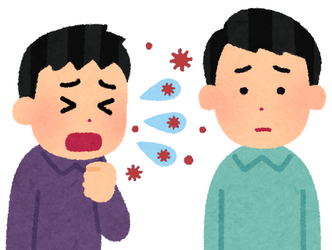 という　からへ　るが　はやっています。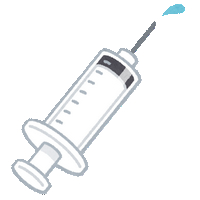 　は、　（）をすると　になりにくいです。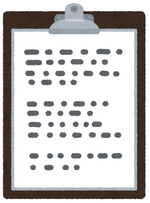 　をするに　このに　いてあることを　ておいてください。　をするに、　をつけることが　いてあります。の　（）が　 まりますというは、　（をおこす）が　のにって　おこります。ので　（をおこす）と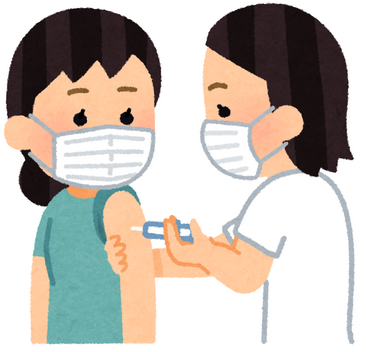 うをくするに　（）があります。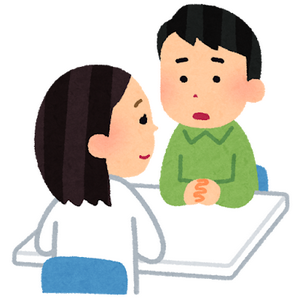 （）を　するは、　かかりつけ（いつもっているの）に　をしてください。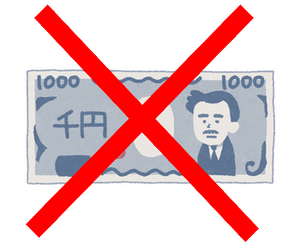 　（）をするのに　おは　いりません。の　（）は　　２します（）は　２します。じでった　を　２します。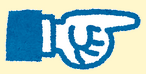  「」　というで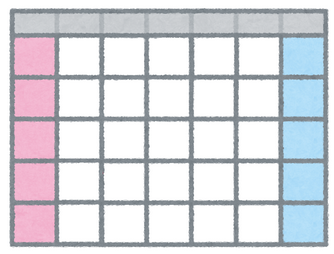 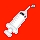 った　をする 「」　というで　った　をする　　（）が　できない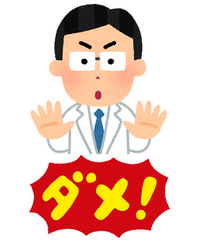 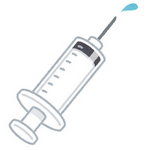 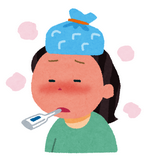 　　（）を　するに　が　なをしたは　をします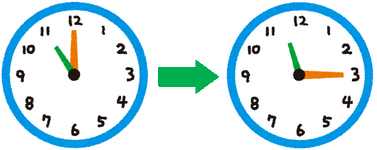 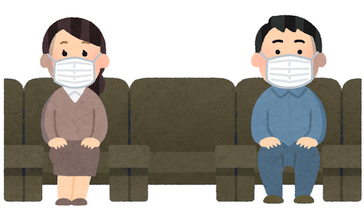 　・をしたあとに　１５　ってみます。　・のが　くなったは、　りのに　ってください。をしたに　をつけること（）を　するに　（）の　ことで　わからないが　ある　（）ので　わからないが　あるは、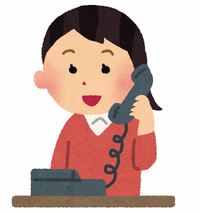 や　に　をしてください。・の　（）を　したは　できません。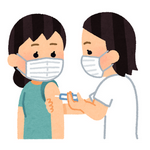 ・３７．５のがあるはできません。・のから　（）は　「」とわれた。・のにある　や　やに　がある・（と　うがにい）の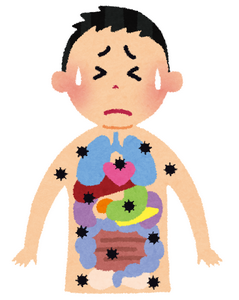 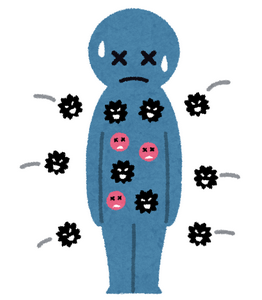 ・をんで　のがくなった・のをして　のがくなった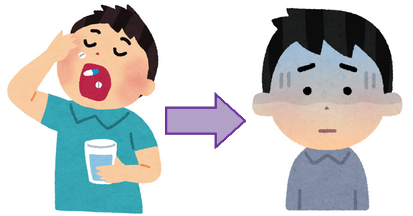 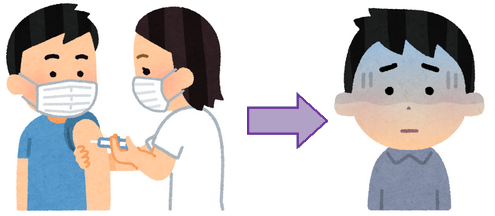 ・のがある・けいれん（てんかん）が　ある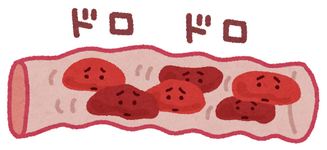 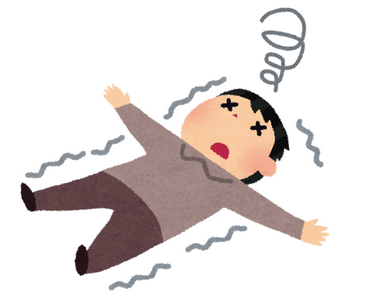 ・ぜんそく（せきがく）がある・（かゆくなる）が　ある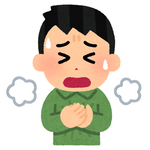 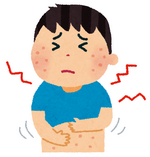 ・をしたは、 かにします。・をしたところがくなることが　あります。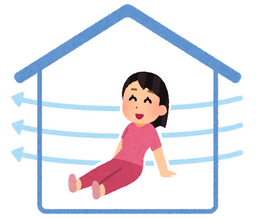 ・をしたところがくなることが　あります。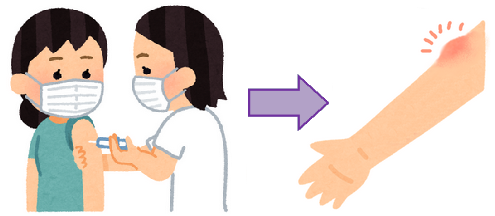 ・が　くなることが　あります。・が　ることが　あります。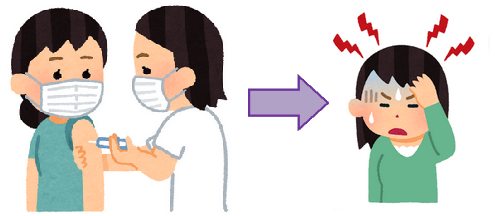 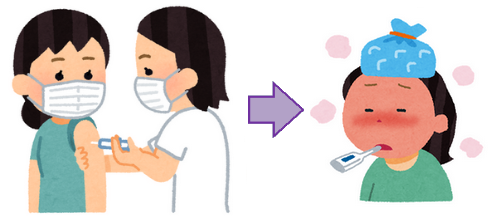 ・はくても、　いとじることが　あります。・はくても、　いとじることが　あります。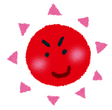 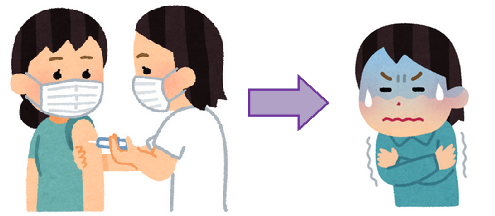 や　から　（２のの）が　にきます。や　から　（２のの）が　にきます。や　から　（２のの）が　にきます。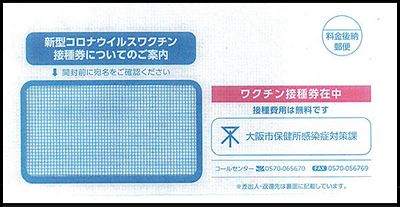 （に　んでいるには　このようなで　きます。）（に　んでいるには　このようなで　きます。）（に　んでいるには　このようなで　きます。）（２のの）は　のに　になります。　くさないでください。（２のの）は　のに　になります。　くさないでください。（２のの）は　のに　になります。　くさないでください。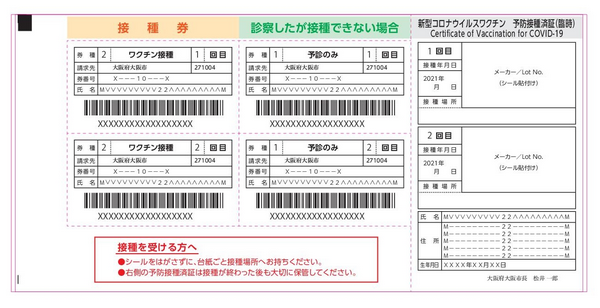 （に　んでいるには　このようなが　きます。）（に　んでいるには　このようなが　きます。）（に　んでいるには　このようなが　きます。）　をすると　は　かで　をします。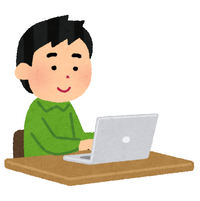 【このを　ったところ】【このを　ったところ】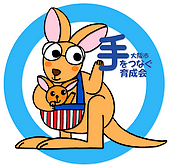 　をつなぐ　http://city-osaka-ikuseikai.or.jp/※２０２１６に　りました。